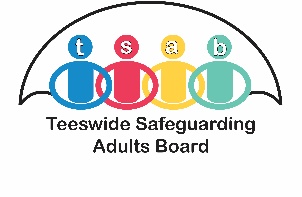  High Risk Adults Panel (HRAP) Referral Form      Referrer DetailsDetails of Person being ReferredKey Family Members and Associates Reason for Referral – Identification of RisksMental Capacity:Key Locations of RiskActions Taken to Reduce RiskThink FamilyPlease email your referral securely to the appropriate Local Authority area:  Hartlepool - iSPA@hartlepool.gov.ukMiddlesbrough - adultaccessteam@middlesbrough.gov.uk 
Redcar & Cleveland - AccessAdultsTeam@redcar-cleveland.gov.uk
Stockton-On-Tees - SMAdultProtection@stockton.gov.uk

For further information and guidance about the High Risk Advisory Panel, please visit: https://www.tsab.org.uk/key-information/policies-strategies/ Date of ReferralName (of person making referral)Name of your agencyPositionYour emailYour telephone numberName of manager approving referralManager’s emailManager’s telephone numberName:Address:Date of Birth:Gender Identity:Lives in rented accommodation? Yes    No   Unknown If Y please provide landlord’s details:Yes    No   Unknown If Y please provide landlord’s details:Yes    No   Unknown If Y please provide landlord’s details:Do they have any communication needs? e.g. interpreterGP Name & Address:Number of Dependent Children:Ages:NameRelationship to the IndividualAddressDoes this relationship pose a risk to the individual? (if Y provide details in the referral section)Briefly outline the reasons for your referral – What are you worried about?Please structure this section by providing relevant background information and considering the VOLT model looking at the Victim, Offenders, Location and Time. Do you have concerns about the mental capacity of the individual in relation to the risks identified?Yes    No (Please refer to Mental Capacity Act Code of Practice for guidance)Are there any addresses, locations which are a key risk to the individual?Briefly outline the multi-agency work/meetings that have been held to date e.g. Multi-Disciplinary Team meetings, Safeguarding, MARAC, MATAC etc. and the frequency of interventions - what were the outcomes?Are there any risks to children or other vulnerable adults in the home or through coincidental contact?Is the person aware of this referral? What are their views about their situation and the risks? What are their desired outcomes?As the referrer what are your views about the situation/risks and what are your desired outcomes?